СОВЕТ НУРЛАТСКОГО МУНИЦИПАЛЬНОГО РАЙОНАРЕСПУБЛИКИ ТАТАРСТАН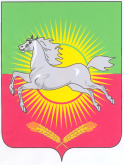 РЕШЕНИЕКАРАРот 15.12. 2017                                                                                                             № 125О внесении изменений в Решение Совета Нурлатского муниципального района № 67 от 31.10.2016 года  «Об утверждении перечня муниципального имущества, свободного от прав третьих лиц (за исключением имущественных прав субъектов малого и среднего предпринимательства) для предоставления в пользование на долгосрочной основе субъектам малого и среднего предпринимательства и порядка предоставления в аренду»     	В  целях обеспечения эффективного использования муниципального имущества на условиях аренды, оказания имущественной поддержки субъектов малого и среднего предпринимательства, в соответствии с Федеральным законом от 24.07.2007 №209-ФЗ «О развитии малого и среднего предпринимательства в Российской Федерации», Уставом Нурлатского муниципального района Республики Татарстан, Совет муниципального образования «Нурлатский муниципальный район» Республики Татарстан РЕШИЛ:	1. Внести изменения в приложение № 1 утвержденное Решением Совета Нурлатского муниципального района   от 31.10.2016 года № 67  «Об утверждении перечня муниципального имущества, свободного от прав третьих лиц (за исключением имущественных прав субъектов малого и среднего предпринимательства) для предоставления в пользование на долгосрочной основе субъектам малого и среднего предпринимательства и порядка предоставления в аренду» (с изменениями и дополнениями внесенными Решением Совета Нурлатского муниципального района от 22 мая 2017 г. № 96) изложив его в следующей редакции:«Перечень муниципального имущества,свободного от прав третьих лиц (за исключением имущественных прав субъектов малого и среднего предпринимательства) для предоставления в пользование на долгосрочной основе субъектам малого и среднего предпринимательства2.  Опубликовать настоящее Решение на официальном сайте Нурлатского муниципального района. 3. Контроль за исполнением настоящего решения возложить на первого заместителя руководителя исполнительного комитета Нурлатского муниципального района по экономическим вопросам Р.Х. Мурадымова. Председатель Совета Нурлатскогомуниципального района Республики Татарстан                                                                                Р.А. Кузюров№ п/пНаименование имуществаОсновные характеристикиМестонахождение (адрес)1.Здание  нежилоеПлощадь здания 174,4 кв.м. кадастровый номер 16:56:010140:58, год ввода в эксплуатацию 1989г.423040, РТ, Нурлатский муниципальный  район, г.Нурлат, ул.Гиматдинова, д.113А2.Здание школыПлощадь здания 817,1 кв.м., кадастровый номер 16:32:260201:199, год ввода в эксплуатацию 1995г.423018, РТ, Нурлатский муниципальный  район, п.Бутаиха, ул.Школьная, д.13.Здание школыПлощадь здания  84,1 кв.м., кадастровый номер 16:32:090101:224, год ввода в эксплуатацию 1961г.423021, РТ, Нурлатский муниципальный  район, д.Абрыскино, ул.Гагарина, д.59А4.Здание школыПлощадь здания 125,66 кв.м., 423029, РТ, Нурлатский муниципальный  район, д.Абляскино, пер.Пушкина, д.15.Здание школыПлощадь здания 198,4 кв.м., кадастровый номер 16:32:040201:197, год ввода в эксплуатацию 1995г.423005, РТ, Нурлатский муниципальный  район, д.Средние Челны.6.Здание школыПлощадь здания 100,0 кв.м., кадастровый номер 16:32:070601:196, год ввода в эксплуатацию -423006, РТ, Нурлатский муниципальный  район, д.Малая Камышла, ул.К.Маркса, д.487.Здание клубаПлощадь здания 100,4 кв.м. кадастровый номер 16:32:030301:171, год ввода в эксплуатацию -423031, РТ, Нурлатский муниципальный  район, д.Урняк, ул.Нагорная.8.Нежилое строение с земельным участкомПлощадь нежилого строения  4002,50 кв.м. кадастровый номер 16:32:230103:196 и земельный участок общей площадью 9686 кв.м., кадастровый номер 16:32:230103:132категория: земли населенных пунктов, разрешенное использование: для производственных целей.Адрес здания: 423023, РТ, Нурлатский муниципальный  район,  с.Тюрнясево, ул.Центральная, д.47 Адрес земельного участка:  РТ, Нурлатский муниципальный  район,  Тюрнясевское сельское поселение, с.Тюрнясево9.Здание (строение) - столовая с земельным участкомПлощадь здания (строения) столовой 526,7 кв.м. кадастровый номер 16:32:230102:327, и земельный участок общей площадью 1377 кв.м., кадастровый номер 16:32:230101:87категория: земли населенных пунктов, разрешенное использование: для производственных целей.Адрес здания: 423023, РТ, Нурлатский муниципальный  район,  с.Тюрнясево, ул.Центральная, д.74 Адрес земельного участка:  РТ, Нурлатский муниципальный  район,  Тюрнясевское сельское поселение, с.Тюрнясево10.Здание столярный цехПлощадь нежилого строения  239,8 кв.м. кадастровый номер 16:32:230101:152Адрес здания: 423023, РТ, Нурлатский муниципальный  район,  с.Тюрнясево, ул.Центральная, д.66 11.Здание (строение) –гаражи для грузовых и легковых автомобилейПлощадь здания (строения) столовой 494,0 кв.м. кадастровый номер 16:32:230101:194, Адрес здания: 423023, РТ, Нурлатский муниципальный  район,  с.Тюрнясево, ул.Центральная, д.66 12.Здание (строение) –гараж для грузовых  автомобилейПлощадь нежилого строения  389,3 кв.м. кадастровый номер 16:32:230101:185Адрес здания: 423023, РТ, Нурлатский муниципальный  район,  с.Тюрнясево, ул.Центральная, д.66 13.КотельнаяПлощадь нежилого строения  1019,7 кв.м. кадастровый номер 16:32:230101:167 Адрес здания: 423023, РТ, Нурлатский муниципальный  район,  с.Тюрнясево, ул.Центральная, д.6614.Ремонтно-механическая мастерскаяПлощадь нежилого строения  782,5 кв.м. кадастровый номер 16:32:000000:1270 Адрес здания: 423023, РТ, Нурлатский муниципальный  район,  с.Тюрнясево, ул.Центральная, д.6615.Здание (строение) -весовая будкаПлощадь нежилого строения  15,4 кв.м. кадастровый номер 16:32:230101:191 Адрес здания: 423023, РТ, Нурлатский муниципальный  район,  с.Тюрнясево, ул.Центральная, д.6616.Здание -весовая 30-тнПлощадь нежилого строения  59,1 кв.м. кадастровый номер 16:32:230101:148  Адрес здания: 423023, РТ, Нурлатский муниципальный  район,  с.Тюрнясево, ул.Центральная, д.66 17. Земельный участокЗемельный участок общей площадью 64006 кв.м., кадастровый номер 16:32:230101:92категория: земли населенных пунктов, разрешенное использование: для производственных целей.Адрес земельного участка:  РТ, Нурлатский муниципальный  район,  Тюрнясевское сельское поселение, с.Тюрнясево»